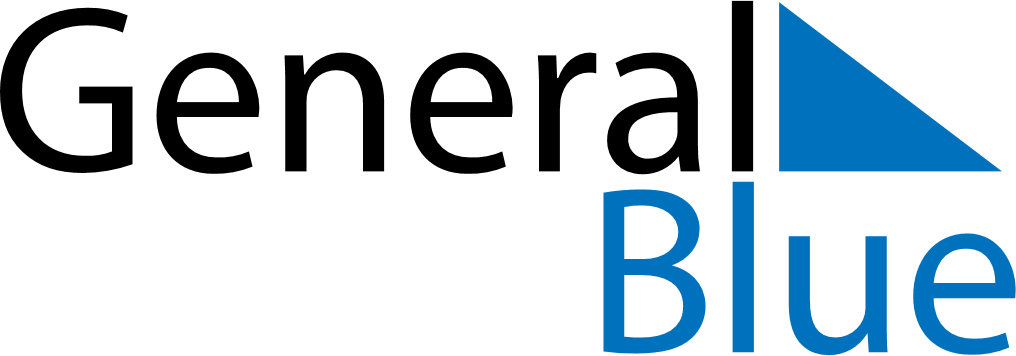 November 2023November 2023November 2023November 2023November 2023November 2023ColombiaColombiaColombiaColombiaColombiaColombiaMondayTuesdayWednesdayThursdayFridaySaturdaySunday123456789101112All Saints’ Day13141516171819Independence of Cartagena2021222324252627282930NOTES